OGŁOSZENIEZarząd Powiatu Zawierciańskiego
ogłasza przeprowadzenie konsultacji nt. Ustalenie kierunków i zasad współpracy powiatu zawierciańskiego z organizacjami pozarządowymi oraz podmiotami wymienionymi w art. 3 ust. 3 ustawy o działalności pożytku publicznego 
i o wolontariacieKonsultacje odbędą się w okresie od 19 do 31 sierpnia 2014 r. w formie zgłaszania uwag 
i opinii na formularzu konsultacji dostępnym na stronie internetowej powiatu: www.zawiercie.powiat.pl, w zakładce NGO, w Biuletynie Informacji Publicznej oraz 
w Wydziale Organizacyjno-Prawnym Starostwa Powiatowego w Zawierciu przy ul. Sienkiewicza 34 pok. 210 oraz w formie konsultacji otwartych. Wypełniony formularz można przekazać:drogą korespondencyjną na adres: Wydział Organizacyjno-Prawny, Starostwo Powiatowe w Zawierciu, 42-400 Zawiercie, ul. Sienkiewicza 34drogą elektroniczną na adres:ajasinska@zawiercie.powiat.plosobiście w Wydziale Organizacyjno-Prawnym Starostwa Powiatowego w Zawierciu przy ul. Sienkiewicza 34 pok. 210.Otwarte spotkania konsultacyjne odbędą się na Sali 317 Starostwa Powiatowego 
w Zawierciu, ul. Sienkiewicza 34 w terminach: 21 sierpnia 2014 r. o godz. 14:00 
22 sierpnia 2014 r. o godz. 14:00Uwagi i opinie wniesione po dniu 31 sierpnia 2014 r. nie będą rozpatrywane.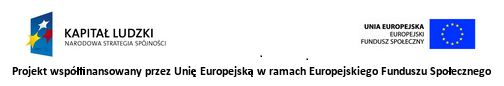 